АДМИНИСТРАЦИЯ  ВЕСЬЕГОНСКОГО  РАЙОНАТВЕРСКОЙ  ОБЛАСТИП О С Т А Н О В Л Е Н И Ег. Весьегонск29.12.2018                                                                                                                               № 657п о с т а н о в л я ю:Признать утратившими силу постановление администрации Весьегонского района от 29.12.2017 № 650 «Об  утверждении муниципальной программы муниципального образования Тверской области «Весьегонский район» «Охрана окружающей среды» на 2018-2023 годы».Обнародовать настоящее постановление на информационных стендах муниципального образования Тверской области «Весьегонский район» и разместить его на официальном сайте муниципального образования Тверской области «Весьегонский район» в информационно-телекоммуникационной сети Интернет.Настоящее постановление вступает в силу с 01.01.2019 года.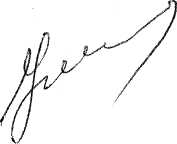 Глава администрации района                                         И.И. УгнивенкоО признании утратившим силу постановления администрации Весьегонского района от 28.12.2017 № 650